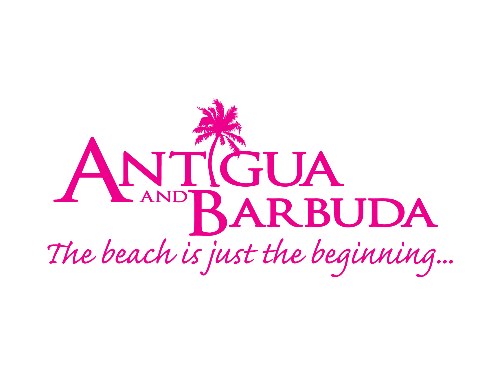 FOR IMMEDIATE RELEASE: 30% GROWTH IN US MARKET LEADS TO RECORD-BREAKING JULY FOR ANTIGUA AND BARBUDA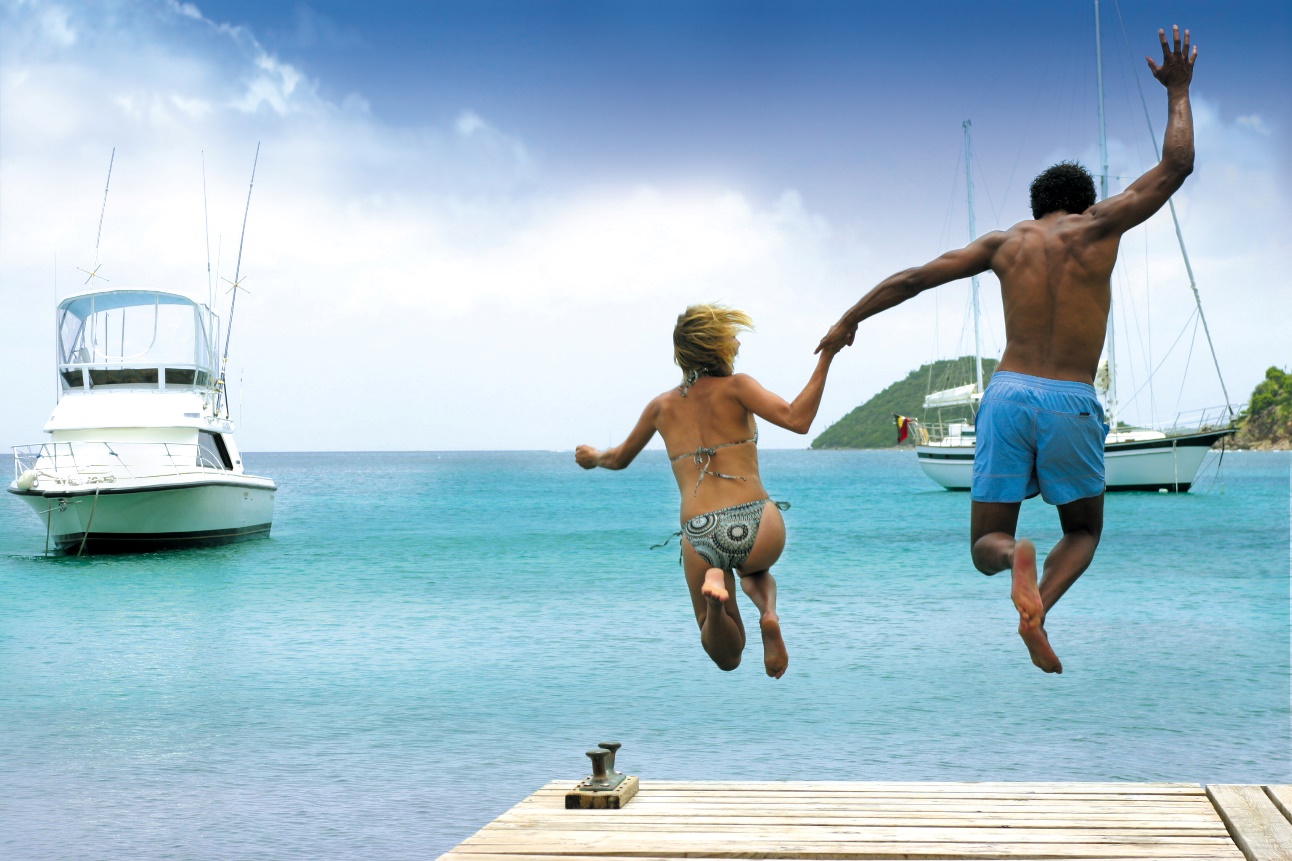 Photo Caption: Antigua and Barbuda’s stayover tourism arrivals for July 2022 have topped the July 2019 record (Photo courtesy, The Antigua and Barbuda Tourism Authority) ST. JOHN’S, ANTIGUA (August 22, 2022) – Antigua and Barbuda’s steady tourism rebound continues for yet another month as, stayover tourism arrivals for July 2022, have topped the July 2019 pre-pandemic record. The Antigua and Barbuda Ministry of Tourism is reporting a growth in arrivals of 7% for the month of July against benchmark year 2019.  During the month, Antigua and Barbuda welcomed 24,673 visitors to the destination, an increase over 2021’s 23,405 and the 2019 record of 23,031. Antigua and Barbuda’s Minister of Tourism The Honourable Charles Fernandez said, “For a second year, we are experiencing a healthy summer season as consumer travel confidence grows and travellers make the decision to take that long-awaited vacation or previously delayed trip. In July, we say a notable increase in group travel that contributed significantly to our growth, with one group from the US, bringing in approximately five hundred visitors travelling to enjoy our summer events.  We are optimistic that we will maintain this strong position of growth into August.”  An influx of visitors from the United States contributed to the increase with arrivals 30% higher than in July 2019.   13,305 of Antigua and Barbuda’s tourists travelled by air from the United States in July, an additional three thousand plus when compared to July 2019.Photo Caption: Antigua and Barbuda Tourism Arrivals Comparison July 2022 and July 2019 statistics reported by the Ministry of Tourism, Antigua and BarbudaThere was also growth within the UK market, with an increase of two hundred and seventy-two British visitors to the destination leading to a 5% increase in tourism arrivals for the month over 2019. Arrivals stood at 5,650 in comparison to the 5,378 in 2019.  Arrivals from Canada grew by 1% while the Caribbean market saw a decline of 19%. During the summer month, the Antigua and Barbuda Hotels and Tourism Association reported occupancies of 63% across a sample of their hotel members. In July, 9678 of visitors stayed at hotels, while 11, 487 patronized Guest Houses and Apartments/Villas.  The Antigua and Barbuda Tourism Authority is attributing the 7% growth in air arrivals for the month July 2022, when compared to July 2019, to increased airlift, aggressive destination marketing, easy travel protocols, the enthusiasm amongst consumers to return to travel, and their eagerness to once again participate in Antigua’s summer carnival. CEO of the Antigua and Barbuda Tourism Authority, Colin C. James said: “Antigua and Barbuda is presently listed amongst the top ten Caribbean destinations leading the Caribbean tourism recovery efforts. “With good month-on-month growth and our overall tourism arrivals for the year to date only 16% less than the 2019 figures, Antigua and Barbuda’s tourism rebound prospects are looking positive, particularly when we consider global tourism forecasts. For the Fall, our teams will continue to focus on closing the gap and achieving full recovery”, James said. Overall, total stayover arrivals for the period January – July 2022 (YTD), stand at 154, 099. This is a 91% increase over the 2021 comparison of 80,509 and a 16% narrowing of the gap of the 2019 January – July totals that stood at 184,465. ###ABOUT THE ANTIGUA AND BARBUDA TOURISM AUTHORITY  The Antigua & Barbuda Tourism Authority is a statutory body dedicated to realizing the tourism potential of Antigua & Barbuda by promoting the twin island state as a unique, quality tourist destination with the overall objective of increasing visitor arrivals thereby providing sustainable economic growth. The Antigua and Barbuda Tourism Authority is headquartered in St. John’s Antigua, where regional marketing is directed.  The Authority has three offices overseas in the United Kingdom, United States and Canada. ABOUT ANTIGUA AND BARBUDA Antigua (pronounced An-tee'ga) and Barbuda (Bar-byew’da) is located in the heart of the Caribbean Sea. The twin-island paradise offers visitors two uniquely distinct experiences, ideal temperatures year-round, a rich history, vibrant culture, exhilarating excursions, award-winning resorts, mouth-watering cuisine and 365 stunning pink and white-sand beaches - one for every day of the year. The largest of the English-speaking Leeward Islands, Antigua comprises 108-square miles with rich history and spectacular topography that provides a variety of popular sightseeing opportunities. Nelson’s Dockyard, the only remaining example of a Georgian fort a listed UNESCO World Heritage site, is perhaps the most renowned landmark. Antigua’s tourism events calendar includes the prestigious Antigua Sailing Week, Antigua Classic Yacht Regatta, and the annual Antigua Carnival; known as the Caribbean’s Greatest Summer Festival. Barbuda, Antigua’s smaller sister island, is the ultimate celebrity hideaway. The island lies 27 miles north-east of Antigua and is just a 15-minute plane ride away. Barbuda is known for its untouched 11-mile stretch of pink sand beach and as the home of the largest Frigate Bird Sanctuary in the Western Hemisphere.  Find information on Antigua & Barbuda at: www.visitantiguabarbuda.com or follow us on Twitter: http://twitter.com/antiguabarbuda   Facebook: www.facebook.com/antiguabarbuda; Instagram: www.instagram.com/AntiguaandBarbuda For Antigua and Barbuda media enquiries, please contact: Maria Blackman Marketing Communications ManagerAntigua and Barbuda Tourism Authority  T: 1 (268) 562 7600/464-7601E: maria.blackman@visitaandb.com  Antigua and Barbuda Images: aandbtourism.fotoseeker.com  